Lake Shore Volleyball Camp 2022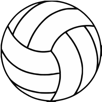 This four-day camp will focus on individual skills such as passing, attacking, setting, and blocking. Ball control will be heavily emphasized. We will teach proper court positions and team strategies. Specific position skills for setter, libero, outside hitter and middle blocker will be taught. Players will be put in game situations. This camp is open to all girls who will be entering the 6th, 7th, 8th or 9th grade in the fall. It is being directed by Lake Shore High School’s volleyball coaching staff and former players. This is a great opportunity to strengthen your skills and advance your caliber of play. All proceeds from this camp will benefit the Lake Shore Volleyball Program.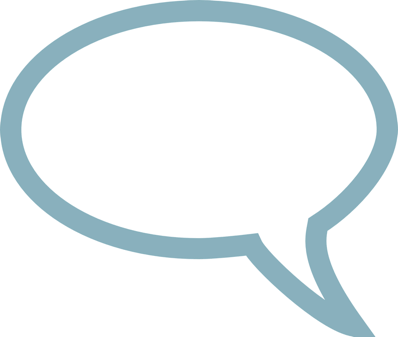 Date- Monday June 20th, through Thursday June 23rdLocation- Lake Shore High School Gym Cost- $50.00 per camper (includes t-shirt)Time- Incoming 6th, 7th and 8th graders 6:00-7:30 p.m.Incoming 9th graders 7:30-9:00 p.m. *Note- participation in this camp does not guarantee a spot on any LS Volleyball Team*Early Registration due by Friday, June 10th, 2022(Late registration accepted at door, on the first night of camp)If you have any questions about this camp or the high school volleyball program, please feel free to contact Coach Kwapisz at (586) 872-7810 or kwapiszm@yahoo.com____________________________________________________________________________________Please include my child, ______________________________________, in the Lake Shore Volleyball Camp. My child has no physical conditions that would prevent her from participating in this activity._________________________________________(Parent/Guardian Signature)Name_________________________________________________________Grade (Fall) ________Address_________________________________________________________________________Phone Number_______________________________________________________T-Shirt Size (adult sizes)		Small		Medium		Large		XLargePlease send the bottom of this form, along with payment to the Athletic Department of Lake Shore High School, 22980 13 Mile Road, St. Clair Shores, MI 48082. Please make all checks payable to Lake Shore Public Schools. Late registrations may be brought to camp on the first day.